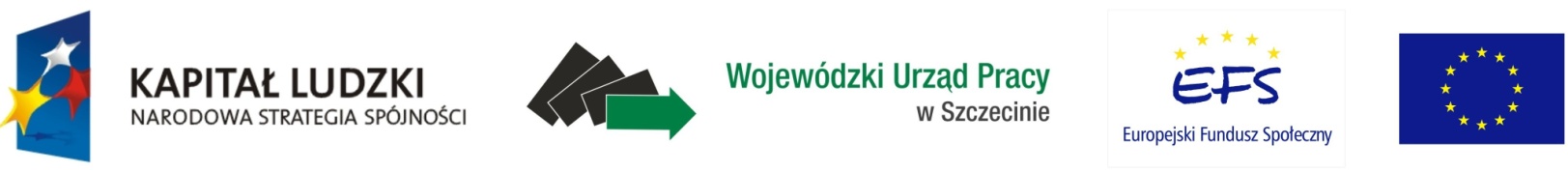 OŚWIADCZENIE O WYSOKOŚCI OTRZYMANEJ POMOCY DE MINIMIS W BIEŻĄCYM ROKU KALENDARZOWYM ORAZ W 2 LATACH POPRZEDZAJĄCYCH
Tabela powinna zawierać zestawienie pomocy publicznej otrzymanej w okresie bieżącego roku kalendarzowego (20 ....) oraz dwóch poprzedzających go lat (200...-20 ...) kalendarzowych;Suma wartości pomocy wliczana do pomocy de minimis na dzień ubiegania się 
o przyznanie pomocy  ...........................................................................................................                                                                    (dzień, miesiąc, rok)wynosi: ...................................................................................................................................... Euro,   .................................................................................................................................................................. Euro.                                                                      (kwota słownie)Można udzielić pomoc de minimis do wysokości ........................................................ Euro brutto.    ................................................................................................................................................  Euro brutto.(kwota słownie)	........................		          Podpis Beneficjenta pomocy                                                  Miejscowość i data Załącznik:Zaświadczenie dokumentujące otrzymanie pomocy de minimisLp.Organ udzielający pomocyPodstawa prawnaNr programu pomocowego, decyzji lub umowyDzień udzielenia pomocyWartość pomocy de minimis  w [RO]1. 2.3.